Announcements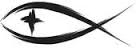 Meetings & EventsTuesday, February 21st														Stewardship 3pmWednesday, February 22nd													Ash Wednesday 7pmWednesday, February 22nd													Council after worshipPLEASE LEAVE ATTENDANCE SHEETS	Please remember to fill out the attendance sheet you will find in your bulletin and leave it on the pew when you leave today.  Even if you don’t use the attendance sheet, please leave it on the pew and the elders will collect them after the service.  The blank sheets will be reused.GUEST PASTOR TODAY	We are blessed to have Rev. Pete Engblade with us today to share God’s Word with us while Pastor Sherry and his family are visiting relatives in Wisconsin.SUNDAY MORNING BIBLE STUDY	We are continuing our Sunday morning Bible study on the Book of Judges today beginning at 9:30am.  Please join us for this time of fellowship and study.NEW MEMBER CLASS NEXT SUNDAY	We will be having a new member class after worship beginning next Sunday, February 26th and running until Palm Sunday.  Current members are welcome to attend as well and refresh their core knowledge in the Lutheran faith.LARGE PRINT HYMNALS	We have a couple of large print hymnals for you to use if you are having difficulty reading the smaller print of the pew edition hymnals.  These hymnals are located on the ledge by the door when you enter.  Please use them as you have need and leave them in the pew at the end of the service.  The elders will pick them up following worship.ASH WEDNESDAY SERVICE	Ash Wednesday service with the imposition of ashes and communion is this Wednesday at 7pm.  Please come as we begin the season of Lent.LENTEN DEVOTIONAL BOOKLETS	We have printed some Lenten devotional booklets for your use during this season of reflection on the reason for needing a Savior to die for us.  Please pick one up from the ledge by the door to use for your personal devotions at home.LENTEN AND HOLY WEEK SCHEDULE	You will find a separate insert in your bulletin with all of the services listed from Ash Wednesday to Easter Sunday.  Please take this with you and use it as a reminder of all the opportunities to worship during Lenten and Holy Week.BIRTHDAYS IN FEBRUARYLila Fink				February 20thBecky Kline			February 23rdRodney Schimke		February 26th